14.09.2017                                г. Зеленогорск                            № 2157-р  О внесении изменений в распоряжение Администрации ЗАТО г. Зеленогорскаот 23.06.2015 № 1230-р «Об утверждении Положения о комиссии по снижению неформальной занятости, легализации «серой»заработной платы, повышению собираемости страховых взносов во внебюджетные фонды на территории города Зеленогорска»	В целях повышения результативности реализации мер по снижению неформальной занятости на территории города Зеленогорска, учитывая письмо Межрайонной ИФНС № 7 по Красноярскому краю от 28.08.2017                            № 2.8-14/12486, на основании Устава города	1. Внести в распоряжение Администрации ЗАТО г. Зеленогорска от 23.06.2015 № 1230-р «Об утверждении Положения о комиссии по снижению неформальной занятости, легализации «серой» заработной платы, повышению собираемости страховых взносов во внебюджетные фонды на территории города Зеленогорска» изменения, изложив приложение № 2 «Состав комиссии по снижению неформальной занятости, легализации «серой» заработной платы, повышению собираемости страховых взносов во внебюджетные фонды на территории города Зеленогорска» в редакции согласно приложению к настоящему распоряжению. 	2. Настоящее распоряжение вступает в силу в день подписания и подлежит опубликованию в газете «Панорама».Первый заместитель главы Администрации ЗАТО г. Зеленогорска                                                  С.В. Камнев                                                                       Приложение                                                                       к распоряжению Администрации                                                                      ЗАТО г. Зеленогорска                                                                      от «14» 09. 2017 № 2157-р                                                                      Приложение № 2                                                                       к распоряжению Администрации                                                                      ЗАТО г. Зеленогорска                                                                      от «23»     06    2015 № 1230-рС О С Т А Вкомиссии по снижению неформальнойзанятости, легализации «серой» заработной платы,повышению собираемости страховых взносов во внебюджетные фонды на территории города ЗеленогорскаЭйдемиллер А.Я.       –  председатель комиссии, глава Администрации ЗАТО        г. Зеленогорска;Камнев С.В.               –  заместитель председателя комиссии, первый                                        заместитель главы Администрации ЗАТО                                         г. Зеленогорска;Нагорнова Л.В.          –  секретарь комиссии, начальник отдела трудовых                                        отношений, муниципальной службы и кадровой                                        политики Администрации ЗАТО г. Зеленогорска;члены комиссии:    Сперанский М.В.       –  заместитель председателя Совета депутатов ЗАТО                                             г. Зеленогорска (по согласованию);Малышев Е.Г.            –  заместитель начальника полиции (по охране                                         общественного порядка) Отдела МВД России по ЗАТО                                          г. Зеленогорск (по согласованию);Бочкарева Н.П.          –  начальник ГУ «Управление Пенсионного фонда Российской Федерации» в г. Зеленогорске (по согласованию);Петровская М.В.        –  заместитель начальника Межрайонной ИФНС России                                         № 7 по Красноярскому краю (по согласованию);Сафронова И.Б.          –  начальник отдела камеральных проверок № 1                                         Межрайонной ИФНС России № 7 по Красноярскому                                         краю (по согласованию);Полукарова Т.В.         –  начальник отдела камеральных проверок № 2                                         Межрайонной ИФНС России № 7 по Красноярскому                                         краю (по согласованию);Шолкова О.А.             –  и.о. начальника отдела выездных проверок                                         Межрайонной ИФНС России № 7 по Красноярскому                                       краю (по согласованию); Бирюкова Г.А.          –  и.о. начальника отдела урегулирования задолженности и                                       обеспечения процедур банкротства отдела камеральных                                       проверок № 1 Межрайонной ИФНС России № 7 по                                       Красноярскому краю (по согласованию);Логинов Н.Ф.           –  директор краевого государственного казенного                                       учреждения «Центр занятости населения ЗАТО                                       г. Зеленогорска» (по согласованию);      Стайнова В.С.           –  руководитель Управления социальной защиты                                             населения Администрации ЗАТО г. Зеленогорска;                                                Родина О.В.              –  главный специалист-уполномоченный Филиала                                        № 4 ГУ- КРО ФСС РФ по г. Зеленогорску;Посканная О.Г.        –  начальник юридического отдела Администрации ЗАТО                                       г. Зеленогорска;представитель прокуратуры ЗАТО г. Зеленогорска (по согласованию).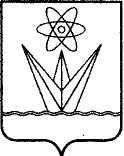 АДМИНИСТРАЦИЯЗАКРЫТОГО АДМИНИСТРАТИВНО – ТЕРРИТОРИАЛЬНОГО ОБРАЗОВАНИЯ  ГОРОДА  ЗЕЛЕНОГОРСКА КРАСНОЯРСКОГО КРАЯР А С П О Р Я Ж Е Н И Е